муниципальное автономное дошкольное образовательное  учреждение детский сад №1 «Березка»Фотоотчет : «День знаний» группа №3 (младшая) 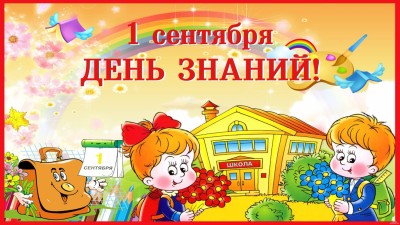 Подготовила : воспитатель         Тарасова Ольга ВасильевнаСветлогорск2020гЦели:  создание атмосферы радости, праздника; обучение совместной деятельности в играх и при выполнении упражнений.
Задачи:
1. Развивать умения играть в игры по правилам, ориентироваться на словесное сопровождение при выполнении упражнений;
2. Показать отличие контрастных по размеру предметов круглой формы, используя слова «большой», «маленький»;
3. Повторить названия основных цветов: красный, синий, желтый, зеленый.
4. Развивать ловкость, смекалку и двигательную активность;
5. Развивать внимание при выполнении заданий.
6. Вызывать желание участвовать в празднике;
7. Воспитывать умение действовать вместе, повторяя за воспитателем упражнения;
8. Воспитывать коммуникативные качества.
         День Знаний – особый праздник у детей,  1 сентября школьники с букетами и портфелями, нарядные, красивые идут в школу получать знания. Малыши в детском саду тоже любят играть и учиться, и мы 1 сентября отметили  свой День Знаний!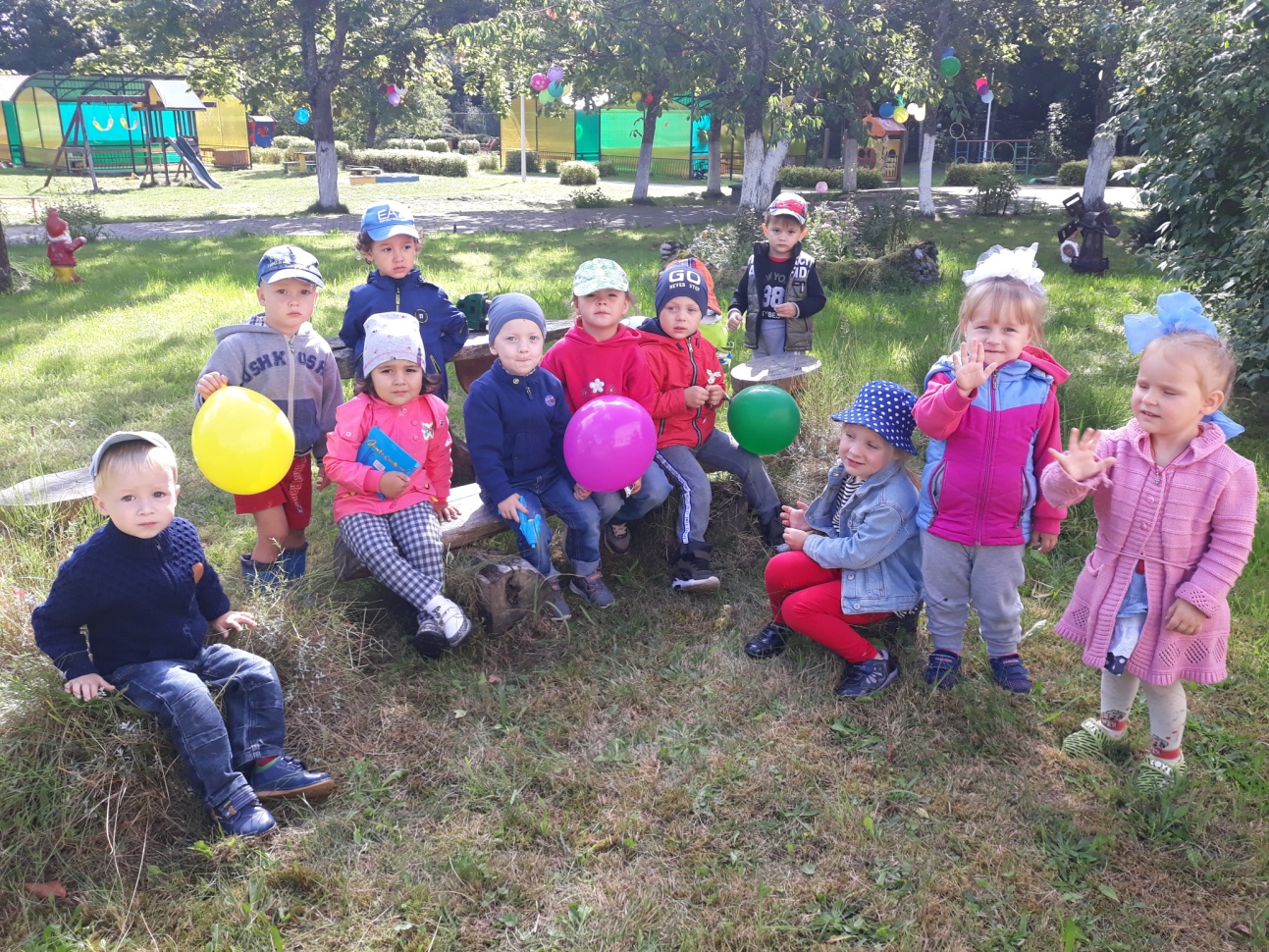 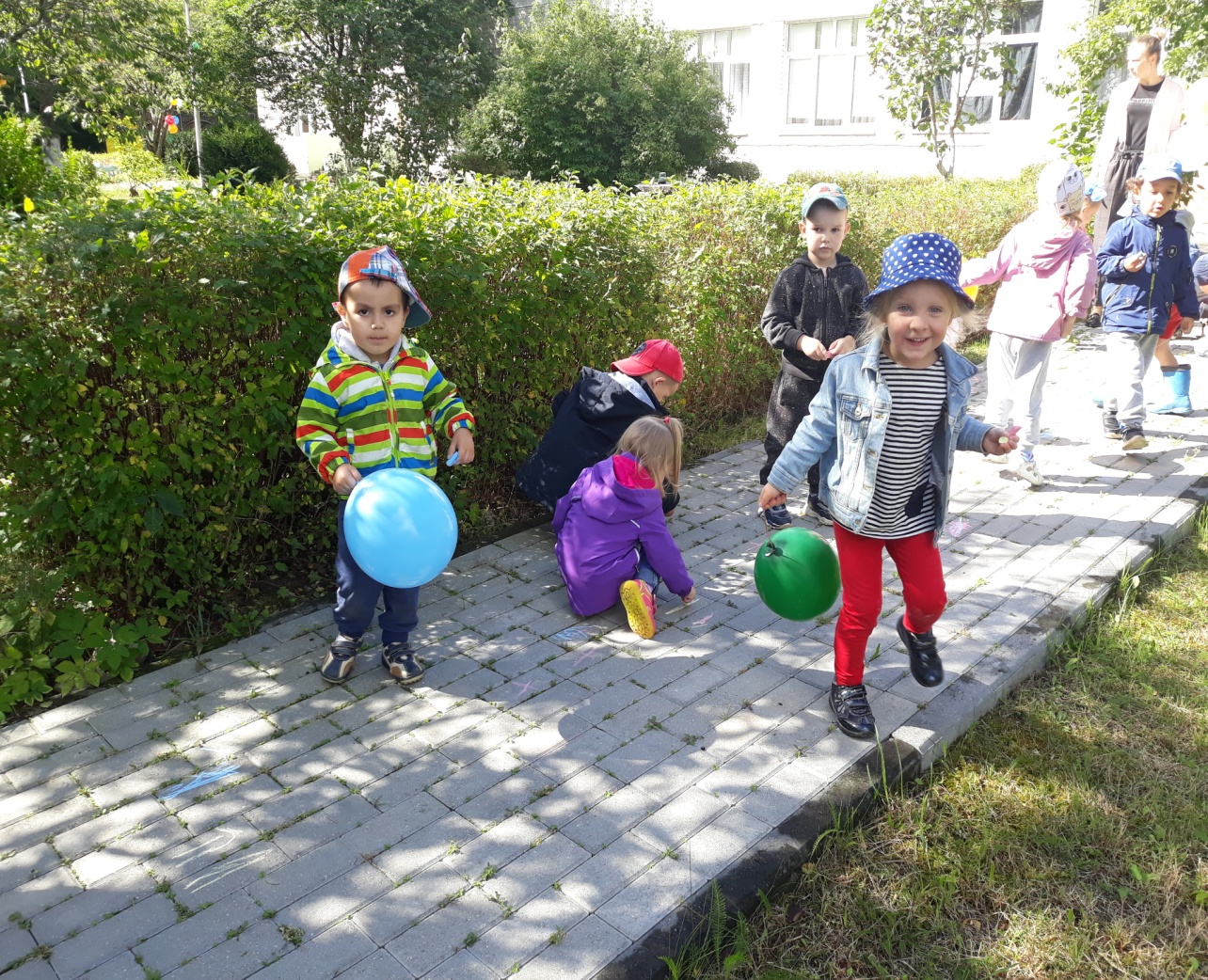 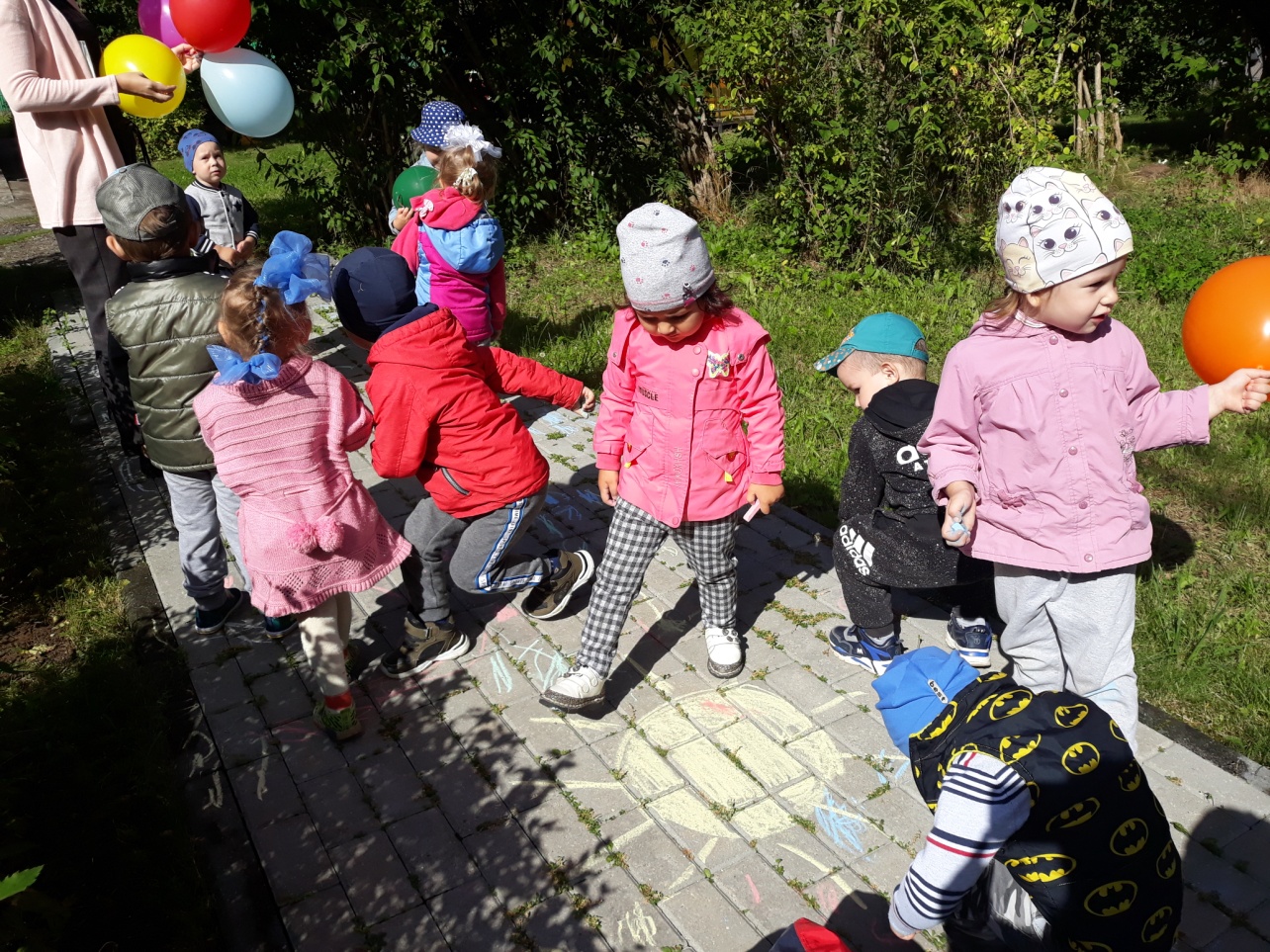 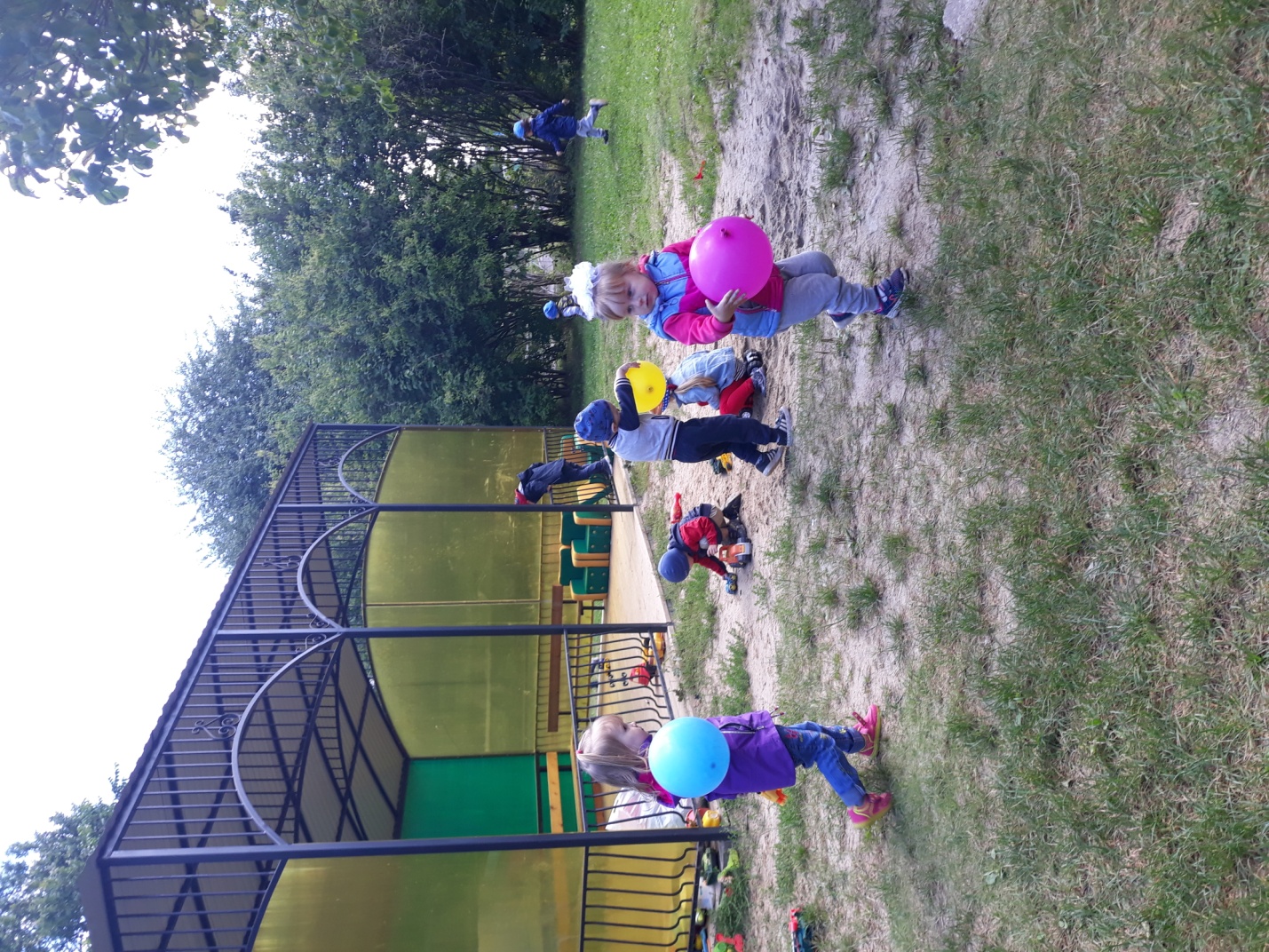 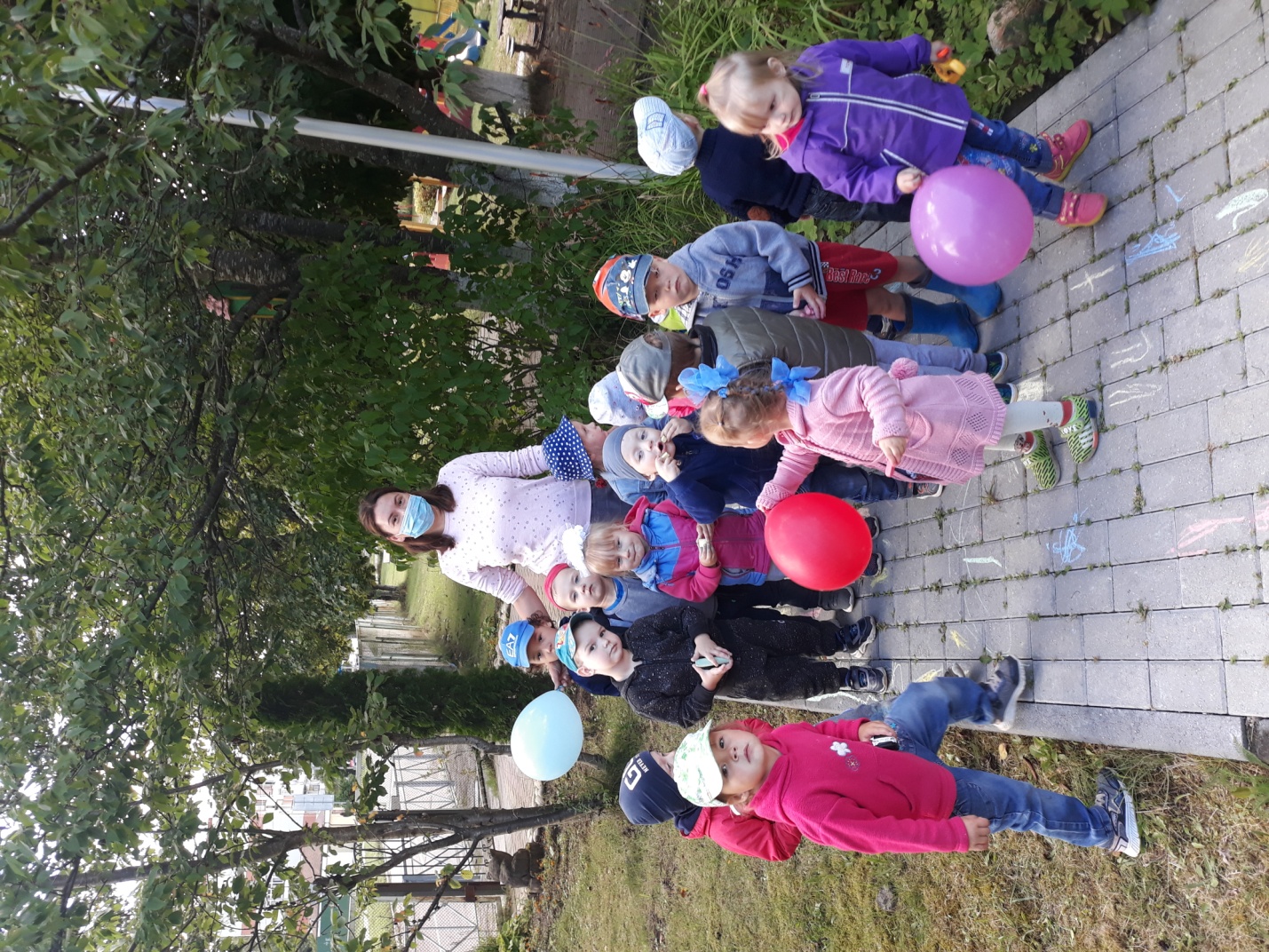 